REG č.č. smlouvy: Z-U-l/2024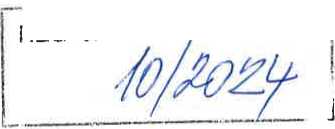 Smlouva o trvalém uložení zeminyWadia a. s.se sídlem Divadelní 322/24, Praha 1, Staré Město, PSČ 110 00IČ 250 48 422zapsaná v obchodním rejstříku vedeném Městským soudem v Praze pod sp. zn. B 9734 zastoupena členem správní rady         (dále jen „Wadia“)aHotel Saint Peter s. r. o.se sídlem Vinohradská 2828/151, Praha 3, Žižkov, PSČ 130 00IČ 067 15 435zapsaná v obchodním rejstříku vedeném Městským soudem v Praze pod sp. zn. C 287710 zastoupená jednateli společnosti    (dále jen „HSP“)obě společnosti (dále jen „Investor“) na straně jednéaVýzkumným ústavem živočišné výroby, v.v.i.se sídlem Přátelství 815, Praha Uhříněves, PSČ 104 00,IČ 00027014,DIČ CZ00027014 registrovaný v rejstříku veřejných výzkumných institucí vedeném MŠMT Bankovní spojení:             , číslo účtu:              zastoupena                , ředitelem dále jen „Ústav“ na straně druhévšichni též „Smluvní strany“uzavírají níže uvedeného dne, měsíce a roku, v souladu s ust zákona č. 89/2012 Sb„ Občanského zákoníku, v platném znění (dále jen „NOZ“) tuto smlouvu o trvalém uložení zeminy (dále jen „Smlouva“)Úvodní ustanoveníWadia a HSP jsou jedinými spoluvlastníky poz. pare. č. 1814/1 a pare. č. 1816V59 vk. ú. Uhříněves (773425), obec Praha (554782) uvedených na listu vlastnictví č. 3421 (dále jen „ Pozemky“)Investor má zájem realizovat na výše specifikovaných pozemcích projekt zahrnující přípravu těchto pozemků pro výstavbu rodinných a bytových domů a s tím související infrastrukturu. Projekt je označen názvem „Viladomy "Uhříněves“ (dále jen „ Projekt“).V rámci realizace Projektu bude nutné na dotčených pozemcích provést skrývku zeminy.Ústav je vlastníkem pozemků pare. č. 1482/1 a pare, č.1677, označených jako orná půda, nacházející se v k. ú. Uhříněves (773425), obec Praha (554782) uvedených na listu vlastnictví Č.191(dále jen “ Zemědělský pozemek“).Předmět smlouvyÚstav se zavazuje, že strpí, aby na Zemědělském pozemku byl Investorem trvale uložena zemina, která vznikne při skrývce provedené na Pozemcích. Investor se naopak zavazuje, že za možnost trvalého uložení skryté zeminy, zaplatí Ústavu sjednanou úplatu.K trvalému uložení zeminy na Zemědělském pozemku dojde, dle plánů Investora postupně, a to v letech 2024 až 2026, mimo vegetační období, aby nebyly narušeny agrotechnické operace (např. růst zemědělské plodiny).Výše zeminy, která bude rozprostřena na Zemědělském pozemku bude činit max. 10 cm na ploše 69 000 m2 a její množství tedy nesmí přesáhnout celkové množství 6.900 m3. Zemina nebude obsahovat žádné organické (např. zbytky keřů, velkých kamenů), ani další příměsi, které možno specifikovat jako ekologická zátěž (kusy plastů, apod.).Veškeré náklady na skrývku provedenou na Pozemcích, její uložení a následné rozprostření na Zemědělském pozemku nese ze svého Investor.Vlastníkem zeminy se jejím rozprostřením stává Ústav.ÚplataSmluvní strany se dohodly, že za trvalé uložení zeminy na Zemědělském pozemku uhradí Investor Ústavu úplatu ve výši 15 Kč (15) za 1 m3 skryté zeminy, celkem tedy částku Kč 103 500, slovy: sto tři tisíc pět set korun českých. Tato částka je konečná a zahrnuje veškeré daně a poplatky.Částka Kč 103.500,- je splatná do 30 kalendářních dnů od nabytí účinnosti této smlouvy na číslo účtu Ústavu.K uhrazení úplaty je Investor vázán tak, že Wadia uhradí jednu čtvrtinu (1/4) a HSP tři čtvrtiny (3/4) z dohodnuté výše úplaty.Jurisdikce, řešení sporůPokud tato smlouva nestanoví jinak, řídí se právní vztahy touto smlouvou výslovně neupravené NOZV případě sporu mezi stranami souvisejícího s touto smlouvou se strany zavazují nejprve ke smírnému řešení vzniklého sporu. Pokud ke smírnému řešení nedojde, bude spor předložen příslušnému soudu.Odstoupení od smlouvyÚstav má právo od smlouvy odstoupit, pokud nebude:úplata uhrazena v dohodnutém termínu,zemina nebude navážena v kvalitě uvedené v II. bod 3 této smlouvy.Investor má právo od smlouvy odstoupit v případě, že Ústav neumožní navezení zeminy v dohodnutém vegetačním období.Závěrečná ustanoveníTuto smlouvu je možné měnit pouze po dohodě smluvních stran, a to formou písemného dodatku., který je nedílnou součástí této smlouvySmlouva nabývá platnosti podpisy smluvních stran, účinnosti dnem podpisu poslední smluvní stranou.Smlouva je vyhotovena ve dvou (3) stejnopisech. Každá ze smluvních stran obdrží po jednom stejnopise, stejné právní síly.Wadia / anebo HSP, případně jejich právní nástupci, mohu převézt práva a povinnosti z této Smlouvy, ve smyslu ust. § 1895 odst. 1 NOZ na třetí osobu za podmínky, že Ústav s budoucím postoupením této smlouvy, ve snyslu ust. § 1897 odst. 1 NOZ, předem souhlasí.Strany si smlouvu přečetly, jejím tedy znám její obsah, který je projevem jejich svobodné vůle.Na důkaz souhlasu připojují osoby oprávněné za strany jednat své podpisy.za Výzkumný ústav živočišné výroby v. v. i.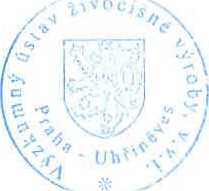 